РЕГИОНАЛЬНАЯ СИСТЕМА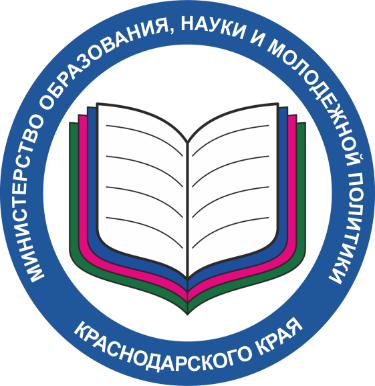 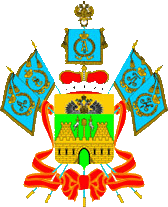 обеспечения профессионального развития педагогических работников Краснодарского краяУтверждена приказом министерства образования, науки и молодежной политики Краснодарского краяЦ-12. Анализ состояния и результатов деятельности методических объединений и/или профессиональных сообществ педагогов.Обоснование цели: В системе общего образования в настоящий момент сложилась достаточно разветвленная сеть общественно-профессиональных сообществ педагогов: всероссийские и региональные предметные ассоциации (союзы), общественные движения, сетевые педагогические сообщества, клубы и другие. Вступая в них, педагоги ожидают также возможности профессионального роста и развития, общения с коллегами, обмена педагогическими инновациями, поддержки своих научно-методических разработок, организации профессиональной взаимопомощи и т.д. Ценность организационного и экспертного потенциала профессионально-педагогических сообществ заключается в том, что: с одной стороны, они выступают как проводники инициатив федерального уровня по модернизации системы образования, по внедрению инноваций; с другой стороны – поставщики «обратной связи», адекватной оценочной информации о том, как на самом деле обстоят дела на местах и внедряются инновации; информации объективной, а не отформатированной в рамках бюрократических процедур и регламентов.Тенденция по активизации работы ассоциаций педагогов в том числе, в социальных сетях является объективным процессом, усиливающим свое влияние. Электронные коммуникации становятся средством объединения членов общественно-профессиональных сообществ, помогают решать профессиональные затруднения. А это означает в ближайшее время формирование настоящего профессионального сетевого сообщества, использующего информационные технологии. Анализ деятельности профессиональных сообществ педагогов (по различным направлениям) дает понимание, что сетевые сообщества педагогов – это инструменты: взаимной оценки в конкурсах: это могут сделать лучшие педагоги, лучшие преподаватели, лучшие воспитатели, лучшие организаторы образовательной деятельности и специалисты проектного управления – «Лидеры российского образования»;десубъективизации оценки, когда оценивающий эксперт назначается рандомным (случайным) образом на оценку результатов проекта, деятельности педагога/преподавателя, разработанного учебника и учебно-методического комплекта (УМК) из общего пула экспертов из числа членов профессионального сообщества с примерно одинаковым квалификационным профилем (что гарантирует отсутствие субъективизма и пристрастия в оценках); межрегионального сотрудничества, когда проводятся экспертные и оценочные мероприятия в режиме «онлайн», эксперты из одного региона участвуют в обсуждении проблем в сфере образования, в оценке качества образования, в оценке результатов проектной деятельности в других регионах; независимой оценки качества образования; результатов внедрения инноваций, реализованных проектов и разработанных информационных систем; коллективной нейросети для разработки и обсуждения творческих заданий для: аттестации, творческих экзаменов для педагогов, молодых специалистов в системе образования;коллективной нейросети распространения и диссеминации передового педагогического опыта, в котором субъекты-операторы самостоятельно выбирают то, что нужно в данный момент и на перспективу из примеров работы своих коллег в других регионах; диалога коллег, поддержания традиций наставничества и преемственности в профессиональном развитии молодых педагогов. С использованием сетевых технологий общественно-профессиональные сообщества (предметные ассоциации) могут включаться в работу по решению таких важных государственных задач, как:развитие национальной системы учительского роста;деятельность органов власти по вопросам экспертизы учебников и учебно-методических материалов, разработке программ развития и нормативных актов, методических рекомендаций по совершенствованию содержания и технологий обучения; содержательное наполнение образовательной деятельности в соответствии с ФГОС (участие в разработке рекомендаций по реализации содержательной части конкретной предметной области, в оказании методической помощи педагогам, в распространении и внедрении передового педагогического опыта);разработка и реализация примерных основных образовательных программ;разработка и внедрение предметных концепций, обсуждение отдельных положений проектов предметных концепций, детализация требований ФГОС; работа с одаренными детьми и проведение предметных олимпиад и иных конкурсов; внедрение дистанционных творческих экзаменов (в режимах онлайн и офлайн), посредством обеспечения равных возможностей для всех участников независимо от географических, транспортных и социально-экономических факторов; анализ результатов международных исследований, ВПР, НИКО и других; подготовка предложений и реализация иных отечественных разработок систем оценки качества и мониторинга образования в Российской Федерации; участие предметных ассоциаций в конкурсах «Учитель года», конкурс на присуждение премий лучшим учителям за достижения в профессиональной деятельности и других на региональном и федеральном уровнях;взаимодействие между предметными ассоциациями и органами власти, ответственными за реализацию образовательной политики.